Warszawa, 25.06.2020 r.Wizytówka produktuNowość na polskim rynku. Ozonator Wenon HF198 MFOzonator jest już podstawowym wyposażeniem niemal każdego warsztatu samochodowego. W takie urządzenie coraz częściej inwestują także wypożyczalnie aut, myjnie czy firmy transportowe. Ozon ze względu na swoje właściwości biobójcze, grzybobójcze, bakteriobójcze i częściowo wirusobójcze jest doskonałą opcją do dezynfekcji nie tylko klimatyzacji, ale też wnętrza pojazdów. W obecnej sytuacji epidemicznej to metoda rekomendowana przez Państwowy Zakład Higieny do zwalczania SARS-CoV-2.Ozon poprzez utlenianie skutecznie zwalcza szkodliwe związki, takie jak bakterie, grzyby i niektóre wirusy. Doskonale usuwa także nieprzyjemne zapachy, roztocza i kurz. Generator ozonu HF198 MF polskiej marki Wenon to urządzenie, przy pomocy którego skutecznie zdezynfekujemy zarówno wnętrze pojazdu, jak i układ klimatyzacji. Dzięki dużej wydajności – 10g/h, jest odpowiedni również do większych aut i powierzchni (od 100 m2). Ozonator HF198 MF posiada timer, dzięki czemu jego użytkowanie jest w pełni zautomatyzowane, a pojazd zostaje oczyszczony ze szkodliwych związków już w 30-60 min (w zależności od wielkości). Aluminiowa tuba, która generuje ozon w urządzeniach tego typu, została zastąpiona tytanową, dzięki czemu urządzenie marki Wenon jest dwukrotnie bardziej wytrzymałe niż inne dostępne na rynku. Solidność i odporność na uszkodzenia zapewnia dodatkowo stalowa obudowa oraz konstrukcja. Wenon HF198 posiada także filtr wstępny do usuwania dużych zanieczyszczeń, np.: kurzu. Charakteryzuje się również cichą pracą. 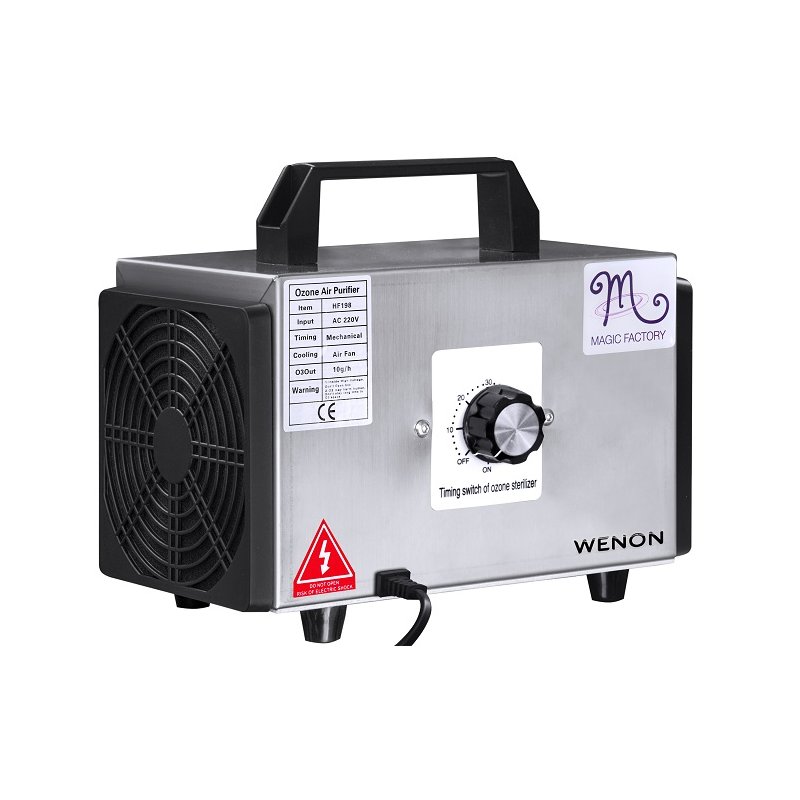 Charakterystyka produktu:Tytanowa tuba generująca ozon,Wydajność 10g/h,Stalowa obudowa,Cicha praca,Wbudowany timer,Cykl pracy do 60 min.,Filtr wstępny do usuwania dużych zanieczyszczeń.Urządzenie Wenon HF198 dostępne jest na mocsokow.pl w cenie 1 490 zł.O marceMarka Wenon powstała w kwietniu 2020 roku w odpowiedzi na nowe potrzeby konsumentów. To urządzenia dezynfekująco-oczyszczające najwyższej jakości, przeznaczone zarówno dla klientów bezpośrednich, jak i biznesowych. Misją marki jest uświadomienie Polakom, jak ważna jest czystość, którą można podnieść przy pomocy urządzeń takich jak ozonatory czy lampy UVC. Produkty marki Wenon dostępne są na wenon.pl.Kontakt dla mediów:Ewelina JaskułaTel.: +48 665 339 877 E-mail: ewelina.jaskula@goodonepr.pl